 High School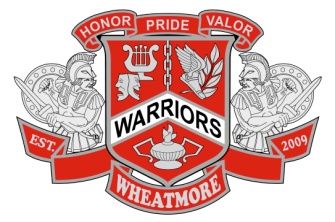 Honors Math IIIMr. Hall           Fall 2017Course Information       Math III extends the principals of Math I and Math II by using the principals of higher Algebra, and Geometry, and reinforcing problem solving, communication, reasoning and connections. The following are emphasized:I.   Classroom PreparationYou will need the following items:One (1) 3-ring binder with loose-leaf paperSpiral notebookPencils (Mathematicians don't use pens!) 1 Box of Kleenex (for the classroom)      -AND-  1 Bottle of Hand SanitizerII.    Classroom Rules & ProceduresFollow the 5 P’s, please BE PROMPT:  Arrive to class on time and attend to necessary duties before class begins.  Turn in assignments in a timely manner.  BE PREPARED:  Always come to class with the items listed above.  Have all materials ready to go at the start of class so that they will already be there when you need them.BE PRODUCTIVE:  We have a lot to do in not a lot of time.  It is important that we remain on task during the instructional period so that we can cover everything.  I would be more than happy to talk about your interests after school during my office hours. BE POLITE: The classroom should be a learning environment for everyone.  Be respectful to your teacher and your peers.  Only one person talks at a time, unless we are doing a group activity.  Raise your hand before you speak.  Remember the Golden Rule: “Treat others as you wish to be treated.” BE POSITIVE: Students are expected to do their best at keeping a positive attitude.III.     Grading SystemGrades will be determined by: Homework: Homework is checked periodically for correctness.  Quizzes:  Quizzes will be given approximately twice a week to judge progress in obtaining the unit’s objectives.Tests/Projects: A unit test will be given at the end of each unit.  These tests will be cumulative meaning that material from previous units is still fair game.  Students will take a cumulative final exam at the end of the course.  Also, projects will be given on occasion during the semester and will count the same as a test.IV.    Absences/TardiesStudents cannot have more than 5 absences in any class period during a semester. If you are absent from class, you are required to make up ALL work including homework, quizzes, tests, and projects.  If you miss test review day (day before the test), know that you will still take the test on test day.V.    Tutoring and Office HoursI will be available on Mondays and Wednesdays until 4:30, unless there is a scheduling conflict. I can be contacted from 8am-3:30pm during the school week. If you need any extra help please come and see me!VI.    CommunicationsEmail: jhall@randolph.k12.nc.usPhone Number: 476-1500, Ext 7220It’s a GREAT day to be a WARRIOR!!Mr. Hall---------------------------------------------------------------------------------------------------------------------------------------------------------Please sign below stating that you have read these policies and procedures very carefully and understand the consequences if not properly followed. Cut along the dotted line, and return this portion to me along with the Student Information Sheet.  _____________________________      	     __________             	            _______________________________Print Student Name		          Date			            Print Parent Name_____________________________					_______________________________    	Student Signature							Parent Signature                         Classwork/Homework15%Quizzes35%Tests & Projects50%